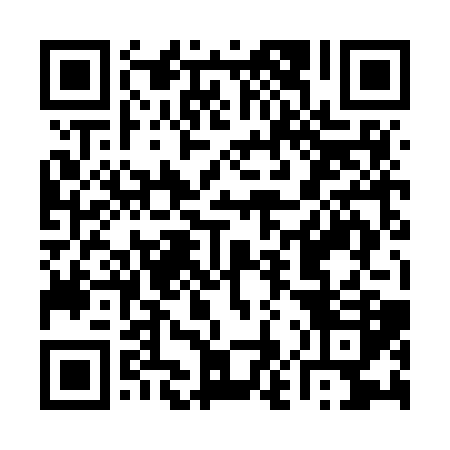 Ramadan times for Abadi Churera, PakistanMon 11 Mar 2024 - Wed 10 Apr 2024High Latitude Method: Angle Based RulePrayer Calculation Method: University of Islamic SciencesAsar Calculation Method: ShafiPrayer times provided by https://www.salahtimes.comDateDayFajrSuhurSunriseDhuhrAsrIftarMaghribIsha11Mon5:005:006:2012:163:396:116:117:3112Tue4:594:596:1912:153:396:126:127:3213Wed4:584:586:1812:153:396:136:137:3314Thu4:564:566:1712:153:396:136:137:3415Fri4:554:556:1512:143:396:146:147:3416Sat4:544:546:1412:143:406:156:157:3517Sun4:534:536:1312:143:406:156:157:3618Mon4:514:516:1212:143:406:166:167:3619Tue4:504:506:1012:133:406:176:177:3720Wed4:494:496:0912:133:406:176:177:3821Thu4:474:476:0812:133:406:186:187:3922Fri4:464:466:0712:123:416:186:187:3923Sat4:454:456:0612:123:416:196:197:4024Sun4:434:436:0412:123:416:206:207:4125Mon4:424:426:0312:113:416:206:207:4126Tue4:414:416:0212:113:416:216:217:4227Wed4:394:396:0112:113:416:226:227:4328Thu4:384:385:5912:113:416:226:227:4429Fri4:374:375:5812:103:416:236:237:4430Sat4:354:355:5712:103:416:246:247:4531Sun4:344:345:5612:103:416:246:247:461Mon4:334:335:5412:093:416:256:257:472Tue4:314:315:5312:093:416:266:267:483Wed4:304:305:5212:093:426:266:267:484Thu4:284:285:5112:083:426:276:277:495Fri4:274:275:4912:083:426:276:277:506Sat4:264:265:4812:083:426:286:287:517Sun4:244:245:4712:083:426:296:297:528Mon4:234:235:4612:073:426:296:297:529Tue4:224:225:4512:073:426:306:307:5310Wed4:204:205:4312:073:426:316:317:54